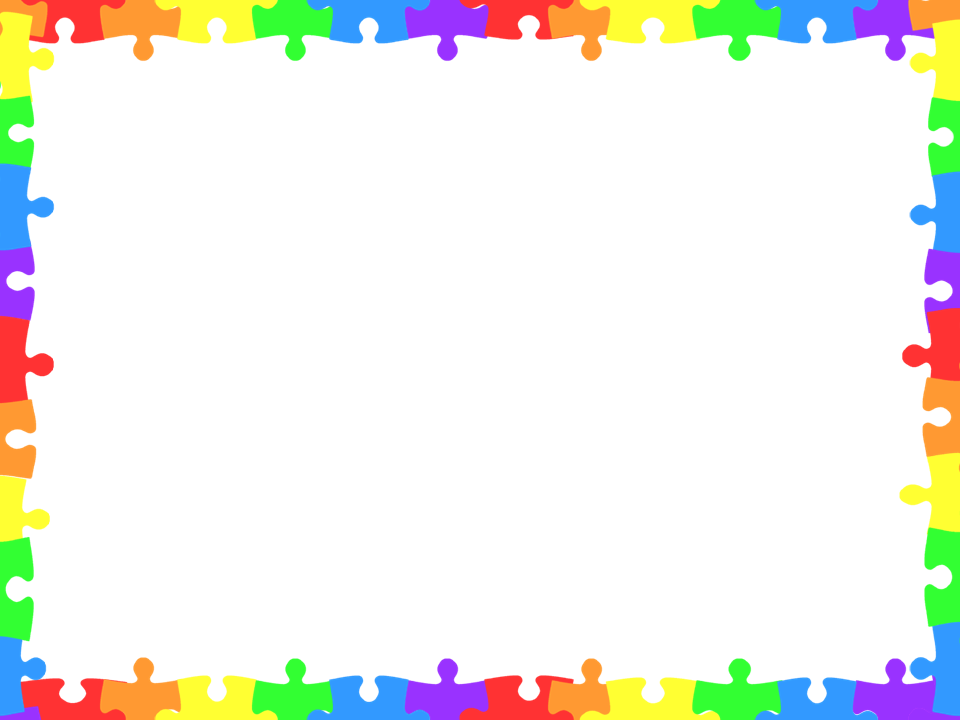 25.06.21 (пятница) – пазл «Закрытие смены»Линейка, поднятие флага Республики Беларусь, ЗОЖ-минутка (профилактика Covid-19)1-6 отр.8.30-8.50Территория школыДиректор лагеря, ст. воспитатель, воспитатели25.06.21 (пятница) – пазл «Закрытие смены»Аукцион полезных навыков «Kids Skills»1-6 отр.9.00-9.15Актовый залСт. воспитатель25.06.21 (пятница) – пазл «Закрытие смены»Акция «Рецепты полезных каникул»1, 5 отр3, 6 отр.10.00-10.4511.00-11.45Каб. 31, 32Каб. 18, 48Воспитатели25.06.21 (пятница) – пазл «Закрытие смены»Профильная группа «Весёлый карандаш»2 отр.1 отр.10.00-10.4511.00-11.45Каб. 17Каб. 31Руководитель группы Малыха И.Н., воспитатели25.06.21 (пятница) – пазл «Закрытие смены»Викторина «Путешествие по сказкам мира» 4 отр.10.00-10.45ЦРБ им. М.ЗасимаВоспитатель25.06.21 (пятница) – пазл «Закрытие смены»Профильная группа «IT-клуб»3 отр.4 отр.5 отр.6 отр.10.00-10.4511.00-11.4514.00-14.4515.00-15.30Каб. 28Руководитель группы Дубинчук Н.В., воспитатель25.06.21 (пятница) – пазл «Закрытие смены»Почтовая мастерская «Чемодан пожеланий»6 отр.5 отр.10.00-10.4511.00-11.45Каб. 48Каб. 32Воспитатели25.06.21 (пятница) – пазл «Закрытие смены»Воркшоп «В мире эмоций»2 отр.11.00-11.45Каб. 17Психолог Барилко С.А.25.06.21 (пятница) – пазл «Закрытие смены»Развлекательная шоу-программа «Пазлы лета: единство и гармония»1-6 отр.12.00-13.00Актовый залДиректор лагеря, ст. воспитатель, воспитатели25.06.21 (пятница) – пазл «Закрытие смены»Конкурс рисунков «Лагерь – это…»4 отр.14.00-14.45Каб. 36Воспитатель25.06.21 (пятница) – пазл «Закрытие смены»Экскурсия в православный музей6 отр.14.00-14.45Александро-Невский соборВоспитатель 25.06.21 (пятница) – пазл «Закрытие смены»Прогулка на городской водоём. Беседа «Как люди обидели речку»4 отр.15.00-15.45ПаркВоспитатель25.06.21 (пятница) – пазл «Закрытие смены»Патриотическая конкурсно-игровая программа «Наследники Победы» 5 отр.15.00-15.45ЦТДМВоспитатель25.06.21 (пятница) – пазл «Закрытие смены»Фестиваль красок холли «Яркое детство» (иметь сменную одежду)1-6 отр.16.30-17.15Территория школыСт. воспитатель, воспитатели 